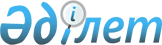 2020-2021 оқу жылына арналған техникалық және кәсіптік, орта білімнен кейінгі білімі бар кадрларды даярлауға арналған мемлекеттік білім беру тапсырысын бекіту туралыАтырау облысы әкімдігінің 2020 жылғы 18 қыркүйектегі № 172 қаулысы. Атырау облысының Әділет департаментінде 2020 жылғы 25 қыркүйекте № 4735 болып тіркелді
      "Қазақстан Республикасындағы жергілікті мемлекеттік басқару және өзін-өзі басқару туралы" Қазақстан Республикасының 2001 жылғы 23 қаңтардағы Заңының 27, 37-баптарына, "Білім туралы" Қазақстан Республикасының 2007 жылғы 27 шілдедегі Заңының 6-бабы 2-тармағының 8-3) тармақшасына сәйкес Атырау облысы әкімдігі ҚАУЛЫ ЕТЕДІ:
      1. Осы қаулының қосымшасына сәйкес 2020-2021 оқу жылына арналған техникалық және кәсіптік, орта білімнен кейінгі білімі бар кадрларды даярлауға арналған мемлекеттік білім беру тапсырысы бекітілсін.
      2. "Атырау облысы Білім беру басқармасы" және "Атырау облысы Денсаулық сақтау басқармасы" мемлекеттік мекемелері осы қаулыдан туындайтын барлық шараларды қабылдасын.
      3. Осы қаулының орындалуын бақылау Атырау облысы әкімінің орынбасары Б.Қ. Хаменоваға жүктелсін.
      4. Осы қаулы әділет органдарында мемлекеттік тіркелген күннен бастап күшіне енеді және ол алғашқы ресми жарияланған күнінен кейін күнтізбелік он күн өткен соң қолданысқа енгізіледі. 2020-2021 оқу жылына арналған техникалық және кәсіптік, орта білімнен кейінгі білімі бар кадрларды даярлауға арналған мемлекеттік білім беру тапсырысы
					© 2012. Қазақстан Республикасы Әділет министрлігінің «Қазақстан Республикасының Заңнама және құқықтық ақпарат институты» ШЖҚ РМК
				
      Атырау облысының әкімі

М. Досмухамбетов
Атырау облысы әкімідігінің 2020 жылғы 18 қыркүйегі № 172 қаулысына қосымша
р/с
Мамандықтар коды
Мамандық атауы
Мемлекеттік білім беру тапсырысы
оның ішінде базасында
оның ішінде базасында
Бір білім алушыны оқытуға жұмсалатын шығыстардың орташа құны (теңге)
р/с
Мамандықтар коды
Мамандық атауы
күндізгі оқыту
9 сынып
11 сынып
Бір білім алушыны оқытуға жұмсалатын шығыстардың орташа құны (теңге)
1
2
3
4
5
6
7
1.
0101000
Мектепке дейінгі тәрбие және оқу
120
85
35
319 200,00
2.
0103000
Дене тәрбиесі және спорт
70
35
35
319 200,00
3.
0105000
Бастауыш білім беру
125
110
15
319 200,00
4.
0108000
Музыкалық білім беру 
15
15
-
319 200,00
5.
0111000
Негізгі орта білім беру
80
65
15
319 200,00
6.
0301000
Емдеу ісі
50
-
50
357 264,00 - 401 735,00
7.
0302000
Медбикелік іс
125
-
125
357 264,00 - 401 735,00
8.
0305000
Лабораториялық диагностика 
25
-
25
357 264,00
9.
0404000
Аспаптық орындау және музыкалық өнер эстрадасы (түрлері бойынша)
33
33
-
1 286 133,00
10.
0405000
Хор дирижеры
12
12
-
1 286 133,00
11.
0406000
Музыка теориясы 
2
2
-
1 286 133,00
12.
0407000
Ән салу
8
8
-
1 286 133,00
13.
0506000
Шаштараз өнері және сәндік косметика
40
25
15
357 264,00 - 401 735,00
14.
0507000 
Қонақ үй шаруашылығына қызмет көрсету және ұйымдастыру
25
25
-
325 056,00
15.
0508000
Тамақтандыруды ұйымдастыру
175
160
15
357 264,00 - 401 735,00
16.
0518000
Есеп және аудит (салалар бойынша)
20
-
20
325 056,00 -369 526,00
17.
0713000
Геодезия және картография
25
25
-
357 264,00 - 401 735,00
18.
0801000
Мұнай мен газ скважиналарын бұрғылау және бұрғылау жұмыстарының технологиясы (бейін бойынша)
25
25
-
357 264,00 - 401 735,00
19.
0807000
Мұнай мен газ кәсіпшіліктерінің жабдықтарына техникалық қызмет көрсету және жөндеу
25
25
-
357 264,00 - 401 735,00
20.
0809000
Мұнай және газ кен орындарын пайдалану (бейін бойынша)
70
70
-
357 264,00 - 401 735,00
21.
0810000
Мұнай-газ құбырларын, мұнай-газ қоймалары мен жанармай құю станцияларын салу және пайдалану
20
20
-
357 264,00 - 401 735,00
22.
0816000
Химиялық технология және өндіріс (түрлері бойынша)
25
25
-
357 264,00 - 401 735,00
23.
0819000
Мұнай және газды қайта өңдеу технологиясы
15
15
-
357 264,00 - 401 735,00
24.
0901000
Электр станциялары мен желілерінің электр жабдықтары (түрлері бойынша)
65
65
-
357 264,00 - 401 735,00
25.
0902000
Электрмен қамтамасыз ету (салалар бойынша)
175
150
25
357 264,00 - 401 735,00
26.
0907000
Жылу-техникалық жабдық және жылумен қамтамасыз ету жүйелері (түрлері бойынша)
15
15
-
357 264,00 - 401 735,00
27.
0911000
Электр және электрлі механикалық жабдықтарды техникалық пайдалану, қызмет көрсету және жөндеу (түрлері бойынша)
40
40
-
357 264,00 - 401 735,00
28.
1013000
Механикалық өңдеу, өлшеу-бақылау құралдары және өндірістегі автоматика
70
70
-
357 264,00 - 401 735,00
29.
1114000
Дәнекерлеу ісі (түрлері бойынша)
240
150
90
357 264,00 - 401 735,00
30.
1201000
Автомобиль көлігіне техникалық қызмет көрсету, жөндеу және пайдалану
245
200
45
357 264,00 - 401 735,00
31.
1202000
Тасымалдауды ұйымдастыру және көлікте қозғалысты басқару (салалар бойынша) 
10
10
-
357 264,00 - 401 735,00
32.
1203000
Теміржол көлігінде тасымалдауды ұйымдастыру және қозғалысты басқару
75
60
15
357 264,00 - 401 735,00
33.
1211000
Тігін өндірісі және киімдерді үлгілеу
90
60
30
325 056,00 - 369 526,00
34.
1219000
Нан пісіру, макарон және кондитерлік өндірісі
50
25
25
325 056,00 - 369 526,00
35.
1302000
Автоматтандыру және басқару (бейін бойынша)
40
40
-
325 056,00 - 369 526,00
36.
1304000
Есептеу техникасы және бағдарламалық қамтамасыз ету (түрлері бойынша)
105
105
-
325 056,00 - 369 526,00
37.
1306000
Радиоэлектроника және байланыс (түрлері бойынша)
20
-
20
325 056,00 - 369 526,00
38.
1401000
Ғимараттар мен құрылымдарды салу және пайдалану
165
80
85
357 264,00 - 401 735,00
39.
1402000
Жол-құрылыс машиналарын техникалық пайдалану (түрлері бойынша)
95
-
95
357 264,00 - 401 735,00
40.
1403000
Ішкі санитарлық-техникалық құрылғыларды, желдеткіштерді және инженерлік жүйелерді монтаждау және пайдалану (түрлері бойынша)
45
25
20
357 264,00 - 401 735,00
41.
1406000
Жергілікті магистральдық және желілік құбырларды монтаждау
25
-
25
357 264,00
42.
1410000
Автомобиль жолдары мен аэродромдар құрылысы
15
-
15
357 264,00
43.
1412000
Құрылыс бұйымдары мен құрастырылымдар өндірісі
15
-
15
357 264,00 - 401 735,00
44.
1501000
Ауыл шаруашылығы техникасына техникалық қызмет көрсету және жөндеу
70
70
-
357 264,00
45.
1502000
Агрономия 
20
20
-
357 264,00 - 401 735,00
46.
1504000
Фермер шаруашылығы (бейін бойынша)
80
80
-
325 056,00 - 369 526,00
47.
1505000
Балық шаруашылығы (түрлері бойынша)
15
15
-
325 056,00
48.
1513000
Ветеринария
45
25
20
325 056,00 - 369 526,00
49.
1516000
Өрт қауіпсіздігі
25
25
-
325 056,00 - 369 526,00
50.
1517000
Төтенше жағдайда қорғау (бейін бойынша)
65
65
-
325 056,00 - 369 526,00
Барлығы
Барлығы
Барлығы
3050
2175
875